M E G H Í V ÓBudapest Józsefváros Önkormányzat Humánszolgáltatási Bizottsága2013. évi 12. rendes ülését2013. november 18-án (hétfő) 1430 órárahívom össze.A Humánszolgáltatási Bizottság ülését a Józsefvárosi Önkormányzat Polgármesteri HivatalIII. 300-as termében (Budapest, VIII. Baross u. 63-67.) tartjaNapirend:Átruházott hatáskörben meghozható döntések: Javaslat Kozák Ignác Tibor megbízási szerződésének 2013. október havi teljesítés igazolásáraElőterjesztő: Bálint Mónika – a Humánszolgáltatási Bizottság tagja  	(írásbeli előterjesztés)Javaslat a Háló Közösségfejlesztő Katolikus Egyesület kedvezményes helyiségbérletével kapcsolatos döntés meghozatalára Előterjesztő: dr. Bojsza Krisztina – Humánszolgáltatási Ügyosztály vezetője	(írásbeli előterjesztés, PÓTKÉZBESÍTÉS)Javaslat a józsefvárosi önkormányzati óvodák téli és nyári zárva tartási idejének meghatározására a 2013/2014. nevelési évre vonatkozóanElőterjesztő: Sántha Péterné – alpolgármester	(írásbeli előterjesztés) Képviselő-testületi előterjesztések:Javaslat szobrok, emléktáblák elhelyezésére, illetve támogatására, valamint közterület elnevezéséreElőterjesztő: Sántha Péterné – alpolgármester(írásbeli előterjesztés)Javaslat a 36283 hrsz-ú közterület elnevezéséreElőterjesztő: Dr. Kocsis Máté - polgármester(írásbeli előterjesztés)Javaslat alpolgármesteri keret terhére történő támogatás elbírálásáraElőterjesztő: Sántha Péterné - alpolgármester(írásbeli előterjesztés)Javaslat a Kábítószerügyi Egyeztető Fórum szervezetének felülvizsgálatára Előterjesztő: Dr. Kocsis Máté - polgármester (írásbeli előterjesztés)Javaslat költségvetési szervekkel kapcsolatos döntések meghozataláraElőterjesztő: Dr. Kocsis Máté - polgármester (írásbeli előterjesztés)Javaslat alapítvány támogatásáraElőterjesztő: Komássy Ákos - képviselő(írásbeli előterjesztés)Javaslat tag delegálására a Szakkay József Szakközépiskola intézményi tanácsábaElőterjesztő: Sántha Péterné - alpolgármester (írásbeli előterjesztés)Javaslat lakások felújítására a LÉLEK-Program keretében Előterjesztő: Dr. Kocsis Máté - polgármester                      Zentai Oszkár - képviselő(írásbeli előterjesztés)Tisztelt Bizottsági Tag!Megjelenésére feltétlenül számítok. Amennyiben az ülésen nem tud részt venni, kérem, azt jelezni szíveskedjen Agócs Zsanett Rita (Szervezési és Képviselői Iroda) 2013. november 18-án 12,30 óráig a 459-21-27-as telefonszámon.Budapest. 2013. november 13.   							                 Zentai Oszkár								 			elnök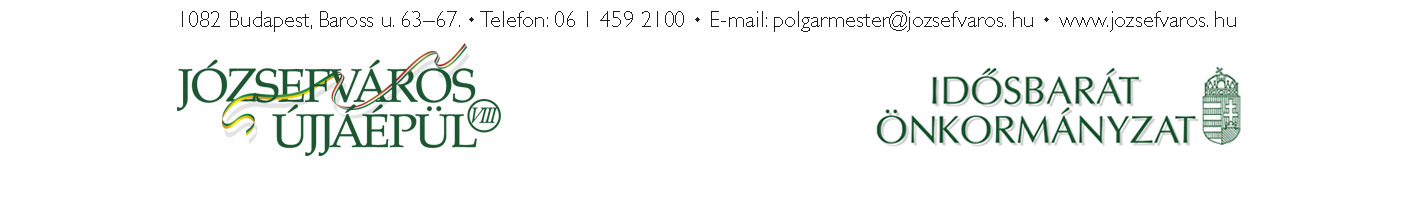 